ООО «АФИНА-ЦЕНТР»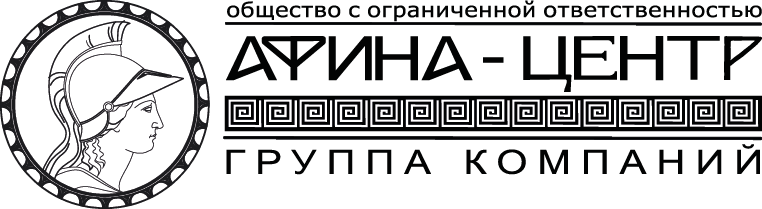 Адрес: 443114, г. СамараПр. Кирова 391, оф. 307http://afina-aqua.ru/Стоимость услуг по обслуживанию бассейна:Разовый выезд (диагностика оборудования, хим. анализ, промывка фильтров, водоподготовка) от 1 500 руб. – город и +20 кмдалее от 2 000 руб.Сервисное обслуживание (диагностика оборудования, хим. анализ, промывка фильтров, водоподготовка, чистка) от 1 500 руб. – город и +20 кмдалее от 2 000 руб.Консервация/разконсервация бассейна – от 3000 руб.Зависит от объема, дальности, монтажа/демонтажа оборудованияЕсть другая проблема в вашем бассейне?! Звоните нам – решим!          Стоимость услуг, связанных с ремонтными работами или с заменой оборудования, зависит от типа оборудования и стоимости расходных и комплектующих материалов на момент производства работ и оговаривается  индивидуально.          Стоимость Французской химии НТН не входит в стоимость услуг и оплачивается отдельно.По вопросу расчета стоимости, обращаться по телефону:Тел.: (846) 973-50-70Или прислать информацию на нашу электронную почту:e-mail: o9735070@yandex.ruРемонт двигателяот 2 000 руб.Ремонт фильтраот 2 000 руб.Замена пескаот 2 000 руб.Перемотка двигателя 5 000 руб.Ремонт трубопроводной арматурыот 2 000 руб.Замена лампы2 000 руб.Замена светодиодной лампы 3 000 руб.Замена УФ лампы, колбы 3 000 руб.Чистка, мойка чашиот 7 000 руб.